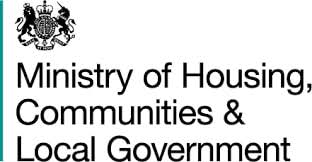 COVID-19: Zalecenia dotyczące bezpiecznego korzystania z miejsc kultu religijnego podczas pandemii koronawirusa (COVID-19) InformacjaNiniejsze wskazówki mają charakter ogólny i powinny być traktowane jako zalecenia. W przypadku jakiejkolwiek sprzeczności między jakimkolwiek mającym zastosowanie ustawodawstwem (w tym ustawodawstwem dotyczącym zdrowia i bezpieczeństwa) a niniejszymi wytycznymi, pierwszeństwo mają stosowne przepisy.Niniejsze wskazówki mają zasięg krajowy w całej Anglii. Prosimy o uwzględnienie lokalnych ograniczeń podczas zapoznawania się z niniejszymi wskazówkami i ich wdrażaniem. Informacje lokalne można znaleźć tutaj. Niniejsze wskazówki dotyczą wyłącznie Anglii. Aby zapoznać się ze wskazówkami dotyczącymi Szkocji, Walii lub Irlandii Północnej, należy sprawdzić informacje udostępniane przez odpowiednie władze krajowe. WprowadzenieW Zjednoczonym Królestwie obecnie trwa stan zagrożenia zdrowia publicznego w wyniku pandemii koronawirusa (COVID-19). Specyfika przenoszenia się wirusa COVID-19 została przedstawiona przez agencję ds. zdrowia publicznego Public Health England (PHE). Uważa się, że przenoszenie COVID-19 odbywa się głównie drogą kropelkową podczas kaszlu i kichania oraz poprzez kontakt z zanieczyszczonymi powierzchniami. Dominującymi metodami przenoszenia jest droga kropelkowa i kontakt fizyczny. Niniejsze zalecenia dotyczące miejsc kultu religijnego zostały opracowane na podstawie dostępnych dowodów naukowych i będą aktualizowane w miarę potrzeb, gdy pojawi się więcej danych dotyczących tego nowego wirusa.Miejsca kultu religijnego odgrywają ważną rolę w zapewnianiu duchowego przywództwa dla wielu osób, a także przyczyniają się do zbliżenia wspólnot i pokoleń. Jednak ich wspólnotowy charakter czyni je również miejscami szczególnie narażonymi na rozprzestrzenianie się wirusa COVID-19.Za pośrednictwem Grupy zadaniowej ds. miejsc kultu religijnego rząd kontynuuje współpracę z przywódcami i przedstawicielami wyznaniowymi w celu opracowania zaleceń umożliwiających bezpieczne ponowne otwarcie miejsc kultu religijnego do szerszej gamy zastosowań począwszy od 4 lipca 2020 r. Niniejsze zalecenia dotyczą Anglii wraz z odpowiednimi powiązanymi zmianami w Regulacjach z 2020 r. w sprawie ochrony zdrowia (dotyczących koronawirusa i związanych z nim ograniczeń) [The Health Protection (Coronavirus, Restrictions) (England) Regulations 2020]. Niniejsze zalecenia podlegają stałej weryfikacji i mogą być aktualizowane w miarę rozwoju sytuacji. Spotkania w grupach powyżej 30 osób będą dozwolone wyłącznie w niektórych miejscach publicznych, zgodnie z przepisami prawa. Dotyczy to miejsc kultu religijnego i ich otoczenia. Podczas niektórych jednak czynności ze względu na zdrowie publiczne wskazane będzie ograniczenie liczby osób do 30 w miejscu kultu religijnego. Niniejsze zalecenia przedstawiają te czynności, jak również sposób zapewnienia bezpieczeństwa przed wirusem COVID-19 w miejscach kultu religijnego.Osoby angażujące się w działalność w miejscu kultu religijnego lub w jego pobliżu powinny stosować się do wytycznych dotyczących dystansowania społecznego.  W celu zmniejszenia ryzyka przeniesienia zaleca się zachowanie odległości 2 lub 1 (jeżeli nie ma możliwości zachowania odległości 2 metrów) metra między gospodarstwami domowymi z zastosowaniem dodatkowych środków zabezpieczających. Przykład: stosowanie nakryć twarzy.  W przypadku aktów kultu religijnego mających miejsce poza miejscem kultu i w jego pobliżu, zgodnie z poniższą definicją, należy stosować się do odpowiednich zaleceń dotyczących maksymalnej liczby osób gromadzących się w takich miejscach.Poniższa tabela określa wskazania do ograniczenia liczby osób w danym miejscu kultu religijnego ze względu na możliwość zwiększonego rozprzestrzeniania się wirusa COVID-19.Tabela 1 Niniejsze zalecenia odnoszą się do miejsc kultu religijnego, gdy są one wykorzystywane w celach religijnych lub w ramach przygotowań do celów religijnych.W przypadku gdy miejsce kultu jest wykorzystywane przez inne grupy użytkowników, dopuszczalne są wyłącznie działania dozwolone na mocy przepisów prawa. Zabronione rodzaje działalności, zostały wymienione tutaj (obejmuje to placówki, w których odbywają się zajęcia fitness, ośrodki zabaw, występy na żywo w lokalach z udziałem widowni, itp.).W celu uzyskania informacji na temat dozwolonego korzystania z miejsca kultu religijnego, które nie zostało uwzględnione w niniejszych zaleceniach, należy odnieść się do szczegółowych informacji zamieszczonych poniżej:Firmy świadczące usługi turystyczne, handlowe oraz restauracje, jak również pozostałe firmy świadczące usługi hotelarsko-turystyczne Spotkania lub niewielkie zgrupowania są obecnie dopuszczalne w pozostałych wielofunkcyjnych placówkach środowiskowych. 2. Cel niniejszych zaleceńNiniejsze zalecenia mają na celu pomóc miejscom kultu religijnego w Anglii w przygotowaniu się do otwarcia do różnorodnych celów religijnych, zgodnie z odpowiednimi przepisami. Zalecenia zawierają informacje na temat bezpiecznego pod względem COVID-19 otwarcia takich miejsc w celu zminimalizowania ryzyka zakażenia.Tabela 2Kluczowe zasady bezpiecznego ponownego otwierania miejsc kultu religijnegoZaleca się, aby każde miejsce kultu religijnego zastosowało się do niniejszych zaleceń w odniesieniu do specyficznych uwarunkowań poszczególnych miejsc, w tym związanych z wielkością i rodzajem działalności, sposobem organizacji, funkcjonowania, zarządzania i regulowania.Kierownictwo miejsc kultu religijnego będzie miało swobodę w podejmowaniu decyzji dotyczących otwarcia danego miejsca w bezpieczny sposób. Kierownictwo może także podjąć decyzję o dalszym zamknięciu na tym etapie, jeśli nie będą w stanie zapewnić bezpiecznego zastosowania się do zaleceń przedstawionych poniżej. Wiele miejsc kultu religijnego jest również miejscami pracy i dlatego należy pamiętać o ich zobowiązaniach jako pracodawców w ramach aktualnych przepisów BHP. Miejsca kultu religijnego mają również obowiązek opieki wobec wolontariuszy oraz zapewnienia, że w miarę możliwości nie będą oni narażać swojego zdrowia i bezpieczeństwa.Należy zastanowić się, w jaki sposób można bezpiecznie zapewnić sprawiedliwy i równy dostęp wszystkim użytkownikom, aby mogli oni podejmować praktyki religijne w miejscu kultu, zgodnie z wytycznymi rządowymi i z uwzględnieniem wymogów Ustawy o równości z 2010 r., jeśli mają one zastosowanie.Aby pomóc w podjęciu decyzji, jakie działania należy podjąć w celu zapewnienia bezpiecznego otwarcia, należy przeprowadzić ocenę ryzyka COVID-19 w każdym miejscu kultu religijnego. Jest to ocena dodatkowa do istniejącej już oceny ryzyka lub też może zostać przeprowadzona niezależnie. W przypadku zmiany przeznaczenia budynku lub przestrzeni na miejsce kultu religijnego, tzn. korzystania z budynku lub przestrzeni, których wcześniej nie używano do tego celu, musi zostać przeprowadzona nowa ocena zagrożenia pożarowego. Ogólne wskazówki dotyczące przeprowadzania oceny ryzyka znajdują się tutaj. W stosownych przypadkach ocena ryzyka powinna być przeprowadzona w porozumieniu ze związkami zawodowymi lub pracownikami (w tym wolontariuszami i wykonawcami). Korzystne może być również omówienie oceny ryzyka z wiernymi lub innymi zainteresowanymi stronami (np. najemcami w okolicy miejsca kultu religijnego) w ramach współpracy między wiernymi i społecznościami lokalnymi oraz w celu usprawnienia ponownego otwarcia miejsc kultu i ich zabezpieczenia. Nieprzeprowadzenie oceny ryzyka z uwzględnieniem COVID-19 może stanowić naruszenie przepisów BHP, jak również przeprowadzenie oceny ryzyka bez uwzględnienia odpowiednich środków. Zaleca się, aby w miarę możliwości oceny ryzyka były udostępniane przez miejsca kultu religijnego online. Kierownictwo placówek jest zobowiązane do podjęcia działań mających na celu zminimalizowanie możliwości rozprzestrzeniania się COVID-19 wśród wiernych oraz osób pracujących/wolontariuszy w budynku oraz w jego pobliżu. Można zachęcić wiernych do wspólnego opracowania nieformalnego porozumienia w sprawie zachowania w danej społeczności.Kierownictwo obiektów powinno podjąć wszelkie możliwe kroki w celu zapewnienia bezpieczeństwa wiernych i odwiedzających i ograniczyć liczbę osób zgodnie z ustaleniami lokalnymi lub według ograniczenia podanego w niniejszych zaleceniach (30 osób).  Poszczególne placówki powinny uwzględniać skutki ponownego otwarcia wielu placówek na niewielkim obszarze. Oznacza to współpracę z władzami lokalnymi, sąsiednimi przedsiębiorstwami i operatorami turystycznymi w celu przeprowadzenia oceny tego ryzyka i podjęcia dodatkowych działań w celu zmniejszenia ryzyka przeniesienia wirusa. Mogą one obejmować:Dalsze ograniczenie liczby wiernych i odwiedzających - nawet jeśli możliwe jest bezpieczne korzystanie z placówki dla określonej liczby osób, może się okazać, że podróżowanie do i z miejsca kultu religijnego lub wchodzenie i wychodzenie z niego nie jest dla nich wszystkich bezpieczne.Podzielony na etapy czas wstępu do innych lokalnych placówek i podejmowanie kroków w celu uniknięcia tworzenia się kolejek w ich pobliżu.Ustanowienie jednokierunkowych tras dostępu pomiędzy węzłami komunikacyjnymi i placówkami religijnymi.Informowanie odwiedzających o konieczności unikania określonych środków transportu lub tras, aby uniknąć zatłoczonych obszarów podczas podróży do miejsca kultu religijnego. 4. Działania mające na celu ograniczenie rozprzestrzeniania się zakażeniaKapłani powinni przyjąć powyższe zalecenia oraz uwzględnić zmiany, jakie można wprowadzić w obrzędach religijnych, które zazwyczaj wiążą się z bliskim kontaktem między wiernymi.Miejsca kultu i wspólnoty wyznaniowe powinny dostosować nabożeństwa religijne, szczególnie w przypadkach, gdy ceremonie trwały kilka godzin lub dni, aby zapewnić bezpieczeństwo wiernym i zminimalizować rozprzestrzenianie się wirusa. Zaleca się, aby uroczystości i nabożeństwa były możliwie jak najkrótsze. Po zakończeniu nabożeństwa należy zachęcić wiernych do niezwłocznego opuszczenia miejsca kultu religijnego, aby zminimalizować ryzyko kontaktu i rozprzestrzeniania się wirusa. W razie potrzeby należy zmienić układ miejsca kultu religijnego tak, aby wierni mogli siedzieć, a nie stać, dzięki czemu ryzyko kontaktu będzie mniejsze.Wierni powinni ograniczyć swój kontakt z osobami, które nie uczęszczają do ich miejsca kultu religijnego, tzn. jeśli uczęszczają na nabożeństwo wspólne z innym gospodarstwem domowym, w miarę możliwości nie powinni angażować się w rozmowy z nikim spoza tej grupy.Zaleca się, aby tam, gdzie jest to możliwe, miejsca kultu kontynuowały przepływ wiernych lub odwiedzających, aby uniknąć dużych zgromadzeń i kontynuować kontakt z osobami, które się izolują, lub są szczególnie narażone na powikłania wynikające z zakażenia wirusem COVID-19. Dalsze szczegółowe zalecenia przedstawiono poniżej.Korzystanie z przedmiotów wspólnychNależy uniemożliwić dotykanie lub całowanie przedmiotów, które są przeznaczone do użytku wspólnego. W razie potrzeby należy wprowadzić barierki lub wyraźne oznakowanie zabraniające takiego użytku.Należy unikać dotykania przedmiotów należących do innych osób, takich jak obuwie, które po zdjęciu powinno zostać umieszczone w odpowiednim miejscu i odebrane wyłącznie przez właściciela, przy zachowaniu zasad dystansowania społecznego.Należy wycofać z użytku materiały wielokrotnego użytku i przedmioty wspólnotowe, takie jak maty modlitewne, karty nabożeństw lub dewocjonalia. Materiały jednorazowego użytku powinny być wprowadzone do użytku pod warunkiem usunięcia ich przez wiernego. Wierni mogą przynosić swoje przedmioty ułatwiające uczestnictwo w obrzędach religijnych, takie jak maty modlitewne lub karty nabożeństw, jednak po zakończeniu obrzędu powinny one zostać zabrane.W sytuacji, gdy wierni nie mogą przynieść własnych książek, miejsca kultu religijnego powinny udostępnić poddane kwarantannie książki do użytku przez wiernych. Książki powinny być poddane kwarantannie przez 48 godzin od ich poprzedniego użycia i ponownie przez 48 godzin po użyciu. Przedmioty, które nie mogą być łatwo wyczyszczone, powinny również zostać poddane 48-godzinnej kwarantannie po użyciu.Poniżej przedstawiono szczegółowe wytyczne dotyczące czyszczenia.Jedzenie i picie W przypadku, gdy żywność lub napoje („produkty spożywcze”) mają zasadnicze znaczenie dla danego nabożeństwa, ich użycie jest dozwolone, niemniej jednak należy unikać dzielenia się żywnością, podobnie jak korzystania ze wspólnych naczyń. Jeżeli w ramach praktyki religijnej niezbędne jest użycie produktów spożywczych, osoby je wydające powinny dokładnie umyć ręce przed i po ich wydaniu do konsumpcji. Zaleca się korzystanie z rękawiczek.  Osoba wydająca produkt spożywczy może wręczać go do ręki wiernego w taki sposób, aby uniknąć jakiegokolwiek kontaktu fizycznego z wiernymi. Zaleca się korzystanie z rękawiczek.  Jeśli dojdzie do przypadkowego kontaktu, obie osoby powinny natychmiast umyć ręce. Należy także rozważyć podjęcie innych działań mających na celu zmniejszenie ryzyka przeniesienia wirusa. Przykłady obejmują zapakowanie produktów spożywczych, a także wdrożenie systemu uniemożliwiającego kontakt z produktami spożywczymi, naczyniami lub sztućcami innymi niż własne (na przykład korzystanie ze wspólnych misek).Mówienie, śpiewanie i inkantacje nie powinny odbywać się w pobliżu odsłoniętych produktów spożywczych (z wyjątkiem produktów przeznaczonych do spożycia wyłącznie przez osobę uczestniczącą w obrzędzie). Produkty spożywcze powinny być bezpiecznie zakryte. Przed otwarciem pojemników należy je wyczyścić. Osoba zajmująca się ich obsługą powinna umyć ręce lub korzystać z rękawiczek.  Pomieszczenia takie jak kawiarnie w miejscach kultu religijnego mogą zostać otwarte, jednak klienci powinny być obsługiwani wyłącznie przy stolikach, z zachowaniem zasad dystansowania społecznego, minimalnym kontaktem personelu z klientem, zgodnie z wytycznymi dotyczącymi obsługi klientów w przemyśle gastronomicznym, turystycznym i hotelarskim, które znajdują się tutaj. Śpiewanie, inkantacje i korzystanie z instrumentów muzycznych Wierni powinni unikać śpiewania, krzyczenia, podnoszenia głosu i/lub odtwarzania muzyki przy głośności utrudniającej normalną rozmowę lub mogącej zachęcać do podnoszenia głosu, ponieważ ryzyko przeniesienia wirusa drogą kropelkową jest wyższe. Z tego względu odpowiedzi podczas nabożeństwa również nie powinny być wygłaszane podniesionym głosem.Należy unikać takich czynności, jak śpiewanie, inkantacje, krzyczenie i/lub gra na instrumentach dętych, szczególnie w trakcie modlitw, nabożeństw i prób. Jest to spowodowane tym, że ryzyko przeniesienia wirusa w miejscu, gdzie odbywa się grupowe śpiewanie lub inkantacje jest wyższe. ,zasad dystansowania społecznego.Jeżeli śpiewanie lub inkantacje są wymagane w trakcie nabożeństwa, śpiewać lub inkantować powinna wyłącznie jedna osoba. Aby uchronić wiernych przed przeniesieniem wirusa, należy rozważyć zamontowanie przezroczystych ekranów, które są łatwe w czyszczeniu.Jeżeli muzyka jest nieodłącznym elementem nabożeństwa, zaleca się, w miarę możliwości, skorzystanie z nagrań zamiast śpiewu wiernych.Nie zaleca się grania na instrumentach dętych. Podczas nabożeństw religijnych można korzystać z organów, jak również poddawać je konserwacji. Przed i po każdym użyciu należy je dokładnie wyczyścić. Rząd, personel medyczny, jak i naukowy kontynuują pracę nad dalszymi badaniami dotyczącymi ryzyka przenoszenia wirusa oraz zaleceniami w zakresie jak najbezpieczniejszego zarządzania takimi działaniami. Dalsze wytyczne zostaną udostępnione już wkrótce. Śluby i inne wydarzenia związane z cyklem życiaObecnie zdecydowanie zaleca się, aby odbywały się wyłącznie kluczowe elementy poszczególnych ceremonii. W trakcie ceremonii nie wolno jeść ani pić, z wyjątkiem sytuacji, gdy jest to wymagane do przeprowadzenia danego obrzędu. Jak przedstawiono w tabeli 1, w ceremoniach zawarcia związku małżeńskiego nie może uczestniczyć więcej niż 30 osób. W pozostałych obrzędach związanych z cyklem życia nie powinno uczestniczyć więcej niż 30 osób, z wyjątkiem przypadków, gdy dany obrzęd odbywa się podczas rutynowego nabożeństwa wspólnego. Wierni powinni stosować się do zasad dystansowania społecznego.Po zakończeniu wydarzeń związanych z cyklem życia nie należy organizować dużych wesel ani innych imprez. Dalsze informacje można uzyskać w wytycznych dla restauracji oraz pozostałych firm świadczących usługi hotelarsko-turystyczne. Korzystanie z wodyW miejscu kultu religijnego nie wolno przeprowadzać żadnych obrzędów związanych z myciem/ablucjami. Miejsca przeznaczone do tego celu powinny być zamknięte.  W rzadkich przypadkach, gdy jest to konieczne, należy korzystać z urządzeń do mycia w miejscu kultu religijnego, zgodnie z zasadami dystansowania społecznego oraz wprowadzonymi środkami higienicznymi. Nie należy myć żadnych części ciała innym osobom.Jeżeli obrzędy lub ceremonie wymagają kontaktu ciała z wodą, dozwolone jest skorzystanie z niewielkiej ilości wody, ale należy unikać pełnego zanurzenia. Zgromadzeni wierni powinni znajdować się poza zasięgiem wszelkich potencjalnych rozprysków wody. Jeżeli ceremonia dotyczy dziecka, powinno ono być trzymane na rękach przez rodzica/opiekuna lub członka gospodarstwa domowego dziecka. Wszystkie osoby uczestniczące w ceremonii powinny dokładnie umyć ręce przed i po jej zakończeniu, jak również dbać o odpowiedni poziom higieny. Darowizny gotówkowe W miarę możliwości kapłani i kierownictwo powinni odradzać darowizny w gotówce i zalecać dokonywanie ich przez Internet lub za pomocą transakcji bezkontaktowych. Jeżeli nie jest to możliwe, gotówka powinna być gromadzona w pojemniku, który jest ustawiony w jednym miejscu i obsługiwany przez jedną osobę, bez przekazywania go dalej innym osobom. Należy regularnie czyścić i dbać o wysoki poziom higieny. W przypadku obsługi darowizn w gotówce wymagane jest korzystanie z rękawiczek.Dzieci i młodzież odwiedzające miejsca kultu religijnegoMałe dzieci powinny być nadzorowane przez rodziców lub opiekunów. Dzieci powinny dokładnie myć ręce przez 20 sekund, z użyciem mydła i bieżącej wody, a następnie dokładnie je osuszyć. Można także użyć środka odkażającego, który należy wetrzeć w całą odsłoniętą powierzchnię rąk. Miejsca kultu religijnego powinny pomóc w przypomnieniu dzieciom i młodzieży, a także ich rodzicom i opiekunom, o ważnych działaniach, które należy podjąć w czasie epidemii wirusa COVID-19, aby zapobiec jego dalszemu rozprzestrzenianiu się. Plakaty dotyczące ogólnej higieny rąk są dostępne na stronie internetowej eBug.Dostępne są dokładne wytyczne dla placówek pozaszkolnych, do których należy się stosować podczas lekcji, szkoleń lub zajęć poza normalnymi godzinami zajęć szkolnych (wieczorami, w weekendy lub podczas ferii szkolnych).Aby uzyskać informacje na temat oficjalnych placówek świadczących opiekę nad dziećmi oraz placówek edukacyjnych, należy odnieść się do stosownych wytycznych.Wszelkie współdzielone udogodnienia dla dzieci, takie jak kąciki do zabawy, miękkie meble, miękkie zabawki i zabawki, które są trudne do czyszczenia, powinny być usunięte i/lub wyłączone z użytkowania.Place zabaw znajdujące się na świeżym powietrzu mogą zostać otwarte, jeżeli kierownictwo placówek przeprowadzi stosowną ocenę ryzyka. Tutaj znajdują się stosowne wytyczne. Szczególną uwagę należy zwrócić na sprzątanie często dotykanych przedmiotów, które znajdują się w zasięgu dzieci. 5. Ograniczenie rozprzestrzeniania się zakażenia w domuWierni powinni postępować w bezpieczny i odpowiedzialny sposób, aby ograniczyć rozprzestrzenianie się wirusa w swoich społecznościach.Test and TraceRząd uruchomił usługę NHS Test and Trace (z ang. testowanie i namierzanie), której zadaniem jest kontrola ryzyka ponownego pojawienia się wirusa. W ramach tej usługi można:zapewnić test dla każdej osoby, kto wykazuje objawy wirusa COVID-19;skontaktować się z każdą osobą, która uzyskała pozytywny wynik testu, aby przekazała informacje na temat wszystkich osób, z którymi ostatnio miała kontakt; orazw razie potrzeby ostrzec te osoby i powiadomić je o konieczności izolacji, aby powstrzymać rozprzestrzenianie się wirusa.Dalsze informacje można znaleźć online, w tym informacje dla osób mających kontakt z osobami z podejrzeniem lub potwierdzonym zakażeniem wirusem COVID-19, które nie mieszkają z nimi oraz dotyczące miejsc pracy.Zgodnie z wytycznymi rządowymi dla placówek, w tym działających w sektorze handlu detalicznego i hotelarstwa, należy zapewnić wsparcie programu NHS poprzez prowadzenie dokładnej tymczasowej ewidencji odwiedzających przez 21 dni, w sposób, który jest właściwy dla danego miejsca kultu religijnego oraz na żądanie udostępnić NHS Test and Trace dane osób do namierzenia i badania lokalnych ognisk wirusa. Dalsze wskazówki dotyczące prowadzenia ewidencji personelu, klientów i osób odwiedzających w celu wsparcia NHS Test and Trace można znaleźć tutaj. Gromadząc dane kontaktowe osób uczęszczających do miejsca kultu religijnego należy uzyskać stosowną zgodę. Wynika to z potencjalnie wrażliwego charakteru chronionych prawem danych gromadzonych w takich okolicznościach. Wytyczne dotyczące gromadzenia danych kontaktowych do celów programu Test and Trace, w tym kwestie związane z udzielaniem zgody, są udostępniane przez Biuro Komisarza ds. Informacji (ang. Information Commissioner’ Office). Należy wyjaśnić, że podanie danych kontaktowych jest opcjonalne i nie jest warunkiem obecności w miejscu kultu. W tym celu opracowano szablon formularza zgody na gromadzenie danych kontaktowych wiernych w miejscach kultu religijnego - jest on dostępny w Załączniku B. Ograniczenie liczby wiernychOgraniczenie liczby wiernych podczas nabożeństw wspólnych powinny być ustalane na podstawie przepustowości danego miejscu kultu religijnego po dokonaniu oceny ryzyka. Należy ograniczyć maksymalną dozwoloną liczbę osób odwiedzających miejsce kultu religijnego w danym czasie, aby umożliwić zachowanie odległości co najmniej 2 lub 1 metra (jeżeli nie ma możliwości zachowania odległości 2 metrów) między gospodarstwami domowymi z zastosowaniem dodatkowych działań mających na celu zmniejszenie ryzyka przeniesienia wirusa. Wymiary i specyfika danego budynku (w tym wentylacja) są głównymi czynnikami decyzyjnymi w kwestii maksymalnej liczby osób odwiedzających miejsce kultu religijnego z uwzględnieniem zasad dystansowania społecznego. Z tego względu maksymalna dopuszczalna liczba wiernych uczestniczących w wydarzeniach związanych z cyklem życia może być niższa niż 30 osób. Ustalenie maksymalnej bezpiecznej liczby osób w danym miejscu kultu religijnego należy do kierownika placówki. Przy określaniu liczby osób, które mogą w rozsądny sposób zastosować się do zasad dystansowania społecznego, należy wziąć pod uwagę całkowitą powierzchnię lokalu, jak również prawdopodobne punkty i obszary o dużym natężeniu ruchu (np. wejścia, wyjścia). W miarę możliwości należy wprowadzić trasy alternatywne lub jednokierunkowe.Dystansowanie społeczneWszyscy kierownicy oraz odwiedzający miejsce kultu religijnego powinni stosować się do wytycznych dotyczących dystansowania społecznego:W miarę możliwości w celu zmniejszenia ryzyka przeniesienia wirusa należy stosować się do zasad dystansowania społecznego i zachowanie odległości co najmniej 2 lub 1 metra (jeżeli nie ma możliwości zachowania odległości 2 metrów) między gospodarstwami domowymi. W miejscach często uczęszczanych na podłodze należy oznaczyć punkty za pomocą taśmy lub farby, aby ułatwić zastosowanie się do zasad dystansowania społecznego.W ocenie ryzyka należy rozważyć i wymienić wszelkie dodatkowe działania, jakie zostaną podjęte w celu zmniejszenia ryzyka przenoszenia wirusa.Mogą one obejmować, na przykład, unikanie siedzenia naprzeciwko innych wiernych poprzez zmianę układu pomieszczeń, zmniejszenie liczby osób przebywających w pomieszczeniach zamkniętych, poprawę wentylacji, stosowanie ekranów ochronnych i nakryć twarzy oraz zamykanie pomieszczeń socjalnych (które są nie są niezbędne), jak przedstawiono w niniejszych zaleceniach.Zarządzanie kolejkami jest istotne w celu kontrolowania przepływu ludzi wchodzących i wychodzących z danej placówki, co zmniejsza ryzyko zatorów lub kontaktu oraz zastosowanie się do zasad dystansowania społecznego. Należy zastanowić się nad tym, jak zarządzać osobami czekającymi na zewnątrz miejsc kultu religijnego, w tym nad wprowadzeniem systemów kolejkowych umożliwiających dystansowanie społeczne.Wszelkie praktyki religijne powinny być przeprowadzane w taki sposób, aby możliwe było zastosowanie się do zasad dystansowania społecznego od poszczególnych osób lub członków innych gospodarstw domowych. Działania te pozwolą na zmniejszenie ryzyka przeniesienia wirusa. Mniejsza odległość jest dopuszczalna wyłącznie wtedy, gdy jest to absolutnie niezbędne do umożliwienia wykonania danego obrzędu religijnego (np. kontakt z kapłanem). Czas kontaktu powinien zostać skrócony do absolutnego minimum. Inne działania mające na celu zmniejszenie ryzyka przenoszenia wirusa, które są zgodne z zasadami dystansowania społecznego mogą obejmować:Można wprowadzić jednokierunkowy system wchodzenia i wychodzenia do miejsc kultu religijnego ze stosownymi oznaczeniami podłogowymi lub oznakowaniami z ograniczeniami dostępu do obszarów, do których dostęp nie jest niezbędny. Pod koniec nabożeństwa wierni mogą wychodzić kolejno rzędami, aby uniknąć zatłoczenia w punktach wejścia i wyjścia.Zaleca się otworzenie wielu punktów wejścia, zapewnienie wyraźnych oznaczeń lub pomoc w poprowadzeniu wiernych i uniknięciu zatorów komunikacyjnych.Podzielone na etapy pory przybywania i opuszczania miejsc kultu religijnego zmniejszą przepływ wiernych przy wejściach i wyjściach, jak również ograniczyć wpływ na transport publiczny. Placówki mogą również rozważyć wprowadzenie systemu rezerwacji, który ułatwiłby ten proces. Należy rozważyć, w jaki sposób można zapewnić priorytetową obsługę osób o specyficznych potrzebach lub wymogach.Można rozważyć zastosowanie ekranów, barier lub alternatywnych pomieszczeń i przestrzeni do oddzielenia wiernych. Wszelkie zmiany przy wejściach, wyjściach i w kolejkach powinny uwzględniać rozsądne udogodnienia w celu dostosowania ich do osób potrzebujących, np. wiernych z niepełnosprawnościami fizycznymi.Należy rozważyć wprowadzenie systemu rezerwacji, który pomoże w zarządzaniu liczbą wiernych, szczególnie w przypadku usług, na które będzie duże zapotrzebowanie. Kierownictwo placówek może rozważyć ogłoszenie ustalonych godzin lub dni dostępności miejsc kultu religijnego na modlitwę indywidualną dla osób szczególnie narażonych na zakażenie wirusem COVID-19, np. osób w wieku powyżej 70. lat lub zagrożonych ze względów zdrowotnych. Tam, gdzie nie można zachować dystansu społecznego, należy zwrócić szczególną uwagę na sprzątanie i higienę, aby zmniejszyć ryzyko zakażeń. Należy przeanalizować sposób wentylacji danej placówki i wprowadzić stosowne ulepszenia, jeżeli jest to możliwe, na przykład poprzez zablokowanie otwartych drzwi w stosownych przypadkach.Należy stosować się do wytyczne dotyczących mycia rąk:Ręce należy myć częściej niż zwykle, przez 20 sekund, z użyciem mydła i wody lub środka odkażającego, szczególnie po ataku kaszlu, kichaniu lub wycieraniu nosa, bądź po pobycie w miejscach publicznych.Przy kaszlu lub kichnięciu należy zasłaniać usta i nos chusteczką jednorazową lub, jeżeli chusteczki są niedostępne, rękawem (nie dłonią), po czym natychmiast wyrzucić chusteczkę. Następnie należy dokładnie umyć ręce przez co najmniej 20 sekund z użyciem mydła i wody lub środka odkażającego, jeżeli punkty do mycia rąk są niedostępne.Powyższe wskazówki dotyczące dystansowania społecznego mają zastosowanie również podczas podróży do i z miejsc kultu religijnego. Decyzje o ponownym otwarciu parkingów są podejmowane lokalnie. Należy rozważyć wprowadzenie praktycznych środków, takie jak zmiana układu parkingów, aby pomóc ludziom w zastosowaniu się do zasad dystansowania społecznego.Wskazówki dotyczące zasad dystansowania społecznego dotyczące transportu, parkingów i podróżowania dla pasażerów podróżujących w trakcie epidemii koronawirusa znajdują się tutaj. Są one regularnie aktualizowane i poddawane przeglądom.Uczestnictwo osób z objawami chorobyOsoby, u których występują objawy zakażenia wirusem COVID-19 (nowy uporczywy kaszel lub wysoka temperatura, utrata lub zmiana smaku lub węchu), nie powinny odwiedzać miejsca kultu religijnego, gdyż stanowią zagrożenie dla innych. W takich przypadkach należy natychmiast wprowadzić izolację domową z pozostałymi członkami gospodarstwa domowego. Należy rozważyć uczestnictwo zdalne, na przykład poprzez transmisję strumieniową na żywo. Dotyczy to także osób, które pracują w miejscu kultu religijnego.Osoby, które izolują się z powodu podejrzenia lub potwierdzonego przypadku wystąpienia wirusa COVID-19 w gospodarstwie domowymW przypadku izolacji spowodowanej podejrzeniem lub potwierdzonym przypadkiem wystąpienia wirusa COVID-19 w gospodarstwie domowym lub na wniosek programu NHS Test and Trace, uczestnictwo w obrzędach religijnych powinno przebiegać zdalnie. Patrz wytyczne dla członków gospodarstw domowych z podejrzeniem lub potwierdzonym zakażeniem COVID-19. Wytyczne dotyczące pogrzebów są inne. Tutaj znajdują się wytyczne dotyczące organizacji pogrzebów w trakcie pandemii koronawirusa. HigienaPodczas wchodzenia i wychodzenia z miejsca kultu religijnego wszyscy (wraz z personelem) powinni dokładnie umyć ręce przez co najmniej 20 sekund z użyciem mydła i wody lub środka odkażającego, jeżeli punkty do mycia rąk są niedostępne. Plakat agencji PHE można pobrać tutaj.  Należy zapewnić znaki i plakaty informujące o prawidłowej technice mycia rąk, konieczności zwiększenia częstotliwości mycia rąk, unikania dotykania twarzy oraz kaszlenia lub kichania w chusteczkę, która następnie zostanie odpowiednio zutylizowana lub też kaszlenia lub kichania w rękaw w przypadku braku chusteczek.Oprócz toalet w wielu miejscach należy także zapewnić środki dezynfekujące do rąk.Toalety Toalety wewnątrz pomieszczeń lub połączone z miejscami kultu religijnego powinny być otwarte i dokładnie kontrolowane pod kątem zmniejszenia ryzyka przenoszenia COVID-19. Kroki, jakie zazwyczaj należy podjąć, aby zapewnić możliwie jak najbezpieczniejsze korzystanie z toalet obejmują:Zastosowanie oznaczeń i plakatów (patrz dział Higiena powyżej).Zastosowanie oznaczeń dotyczących dystansowania społecznego w miejscach tworzenia się kolejek oraz wprowadzenie ograniczeń w liczbie odwiedzających na zasadzie jednej osoby wchodzącej i jednej wychodzącej (przy jednoczesnym uniknięciu powstawania dodatkowych zatorów).Aby zapewnić odpowiednią higienę rąk, należy udostępnić środki dezynfekujące przy wejściu do toalet, w miejscach gdzie jest to bezpieczne i praktyczne, zapewnić urządzenia do mycia rąk, w tym bieżącą wodę i mydło w płynie oraz opcje suszenia (ręczniki papierowe lub suszarki do rąk). Należy usunąć ręczniki wspólne i zastąpić je jednorazowymi ręcznikami papierowymi. Ustalić jasne wytyczne dotyczące użytkowania i czyszczenia toalet, ze zwiększoną częstotliwością czyszczenia w zależności od użytkowania. Do czyszczenia wszystkich twardych powierzchni należy używać zwykłych środków czyszczących, zwracając uwagę na powierzchnie często dotykane rękami. Należy rozważyć użycie jednorazowych ściereczek lub ręczników papierowych.Toalety powinny być dobrze wentylowane, np. poprzez stale otwarte drzwi (w stosownych przypadkach i jeżeli jest to bezpieczne).Szczególną ostrożność należy zachować przy czyszczeniu toalet przenośnych i dużych segmentów toaletowych.W widocznym miejscu należy zapewnić harmonogram czyszczenia, który będzie regularnie aktualizowany.Należy zapewnić więcej punktów utylizacji odpadów oraz częstsze ich zbiórki.CzyszczenieWszystkie powierzchnie, szczególnie te najczęściej dotykane, takie jak uchwyty drzwi i szyny, powinny być regularnie czyszczone przy użyciu standardowych środków czyszczących. Patrz zalecenia. Należy zapewnić wystarczającą ilość czasu na czyszczenie, szczególnie przed ponownym otwarciem miejsca kultu religijnego. Podczas czyszczenia należy zwracać szczególną uwagę na często używane przedmioty, powierzchnie lub przestrzenie, w tym na przykład na drzwi prowadzące do wnętrza pomieszczenia.Portal Historic England opracował wytyczne na temat czyszczenia powierzchni zabytkowych. Mogą one okazać się przydatne w przypadku powierzchni, których nie można czyścić z użyciem standardowych środków czyszczących.Decyzja dotycząca częstotliwości sprzątania powinna być podejmowana lokalnie na podstawie oceny ryzyka i użytkowania budynku. Nakrycia twarzyDowody naukowe wskazują, że noszenie nakryć twarzy nie zapewnia ochrony. Niemniej jednak w przypadku zakażenia i braku objawów nakrycie twarzy może stanowić pewną ochronę dla innych osób pozostających w bliskim kontakcie.Nakrycia twarzy nie zastępują innych sposobów zarządzania ryzykiem, w tym dystansowania społecznego, minimalizowania czasu spędzanego podczas kontaktu oraz zwiększenia częstotliwości mycia rąk i powierzchni. Powyższe środki są najlepszym sposobem zarządzania ryzykiem w miejscu kultu religijnego. W przypadku wystąpienia objawów wirusa COVID-19, należy wprowadzić izolację domową dla wszystkich członków gospodarstwa domowego. Noszenie nakrycia twarzy nie wpływa na konieczność izolacji. W takiej sytuacji zaleca się wykonanie testu pod kątem zakażenia wirusem COVID-19. Wierni oraz personel placówek mogą nosić nakrycia twarzy, aby zapewnić ochronę innym osobom. Jest istotne, aby prawidłowo stosować nakrycia twarzy. Należy dokładnie myć ręce przed ich założeniem i zdjęciem.Należy zadbać aby nakrycie twarzy zakrywało usta i nos i dobrze przylegało do twarzy. Patrz zalecenia dotyczące szycia nakryć twarzy w domu. Nie wolno stosować nakryć twarzy u małych dzieci lub u osób, które nie będą w stanie prawidłowo z nich korzystać. Przykładem są uczniowie szkół podstawowych bez nadzoru lub osoby z chorobami układu oddechowego.Nakrycie twarzy nie jest tak samo skuteczne jak maski chirurgiczne lub respiratory używane przez pracowników służby zdrowia i innych w ramach korzystania ze środków ochrony osobistej. Maski i respiratory powinny nadal być zarezerwowane dla pracowników, którzy potrzebują ochrony przed zagrożeniami w miejscu pracy, w tym dla pracowników służby zdrowia i opieki, oraz pracowników zakładów przemysłowych, takich jak np. osoby narażone na kontakt z pyłami, które stosują maski w swojej codziennej pracy.W Anglii stanowczo zaleca się, aby odwiedzający w szpitalach korzystali z nakryć twarzy. Nakrycia twarzy są obowiązkowe podczas korzystania z transportu publicznego. Nie dotyczy to osób wyłączonych z tego wymogu - lista znajduje się tutaj.Nie wolno stosować nakryć twarzy u dzieci poniżej 3. roku życia lub u osób, które nie będą w stanie prawidłowo z nich korzystać.Należy pamiętać, że noszenie zasłony na twarz może utrudniać komunikację z osobami, które polegają na czytaniu z ruchu warg, mimice i wyraźnym dźwięku.Nakrycie twarzy nie jest tak samo skuteczne jak maski chirurgiczne lub respiratory używane przez pracowników służby zdrowia i innych w ramach korzystania ze środków ochrony osobistej. Takie środki powinny nadal być zarezerwowane dla pracowników, którzy potrzebują ochrony przed zagrożeniami w miejscu pracy, w tym dla pracowników służby zdrowia i opieki, oraz pracowników zakładów przemysłowych, takich jak np. osoby narażone na kontakt z pyłami.Działania zabezpieczające osoby szczególnie narażoneSzczególny nacisk należy położyć na ochronę osób, które ze względów zdrowotnych są bardziej narażone, a w razie zakażenia przebieg choroby może być u nich bardzo ciężki. Działania zabezpieczające powinny obejmować następujące kwestie:Kapłani religijni, osoby świeckie, członkowie rodziny, wolontariusze, pracownicy i wierni, w tym dzieci powinny zastosować się do izolacji domowej, jeżeli wystąpią u nich objawy takie jak: nowy, ciągły kaszel, wysoka temperatura lub utrata lub zmiana węchu lub smaku. Dzięki temu ryzyko rozprzestrzenienia się wirusa COVID-19 na osoby bliskie, dalszą społeczność, a w szczególności na osoby szczególnie narażone będzie mniejsze.Osoby izolujące się powinny nadal stosować się do zaleceń rządu dotyczących izolacji.Jeżeli w miejscu kultu religijnego ktokolwiek poczuje się źle, wykazując objawy wirusa COVID-19, należy odesłać chorą osobę do domu i poinformować ją o konieczności zastosowania się do wytycznych dotyczące izolacji domowej, która uwzględnia program NHS Test and Trace. Jeśli chora osoba potrzebuje porady medycznej, należy skorzystać ze strony internetowej NHS 111 (w przypadku braku dostępu do Internetu można zadzwonić pod numer 111). W nagłych wypadkach, takich jak poważne choroby, urazy lub zagrożenia życia należy dzwonić pod numer 999. Osoby chore nie powinny udawać się do przychodni lekarza pierwszego kontaktu, aptek, ośrodków pomocy doraźnej ani szpitali.Osoby, które mogły mieć kontakt z osobą chorą powinny dokładnie umyć ręce po zakończeniu kontaktu. Nie trzeba podejmować żadnych innych konkretnych działań, chyba że wystąpią u nich objawy zakażenia wirusem lub zostaną one poinformowane o kontakcie w ramach usługi NHS Test and Trace. Jeśli u tych osób wystąpią objawy zakażenia wirusem, należy zastosować się do zaleceń rządu dotyczących izolacji domowej.Osoby w wieku powyżej 70 lat uczęszczające do miejsca kultu religijnegoNiektóre grupy osób mogą być bardziej narażone na wystąpienie wirusa COVID-19 o ciężkim przebiegu. Są to osoby w wieku 70 lat i starsze, niezależnie od swojego stanu zdrowia.Osobom należącym do tej grupy zaleca się pozostawanie w domu w miarę możliwości, a w przypadku wychodzenia z domu - na zwracanie szczególnej uwagi na zminimalizowanie kontaktu z innymi osobami spoza swojego gospodarstwa domowego.Należy rozważyć poinformowanie powyższych grup w szczególności o objawach wirusa COVID-19 i aktualnych zaleceniach dotyczących zachowania czujności i dystansowania społecznego.Osoby zaliczane z przyczyn medycznych do grupy skrajnie wysokiego ryzyka / osoby izolujące sięSłużba zdrowia NHS skontaktowała się listownie z około 2,2 milionem osób, które są zaliczane z przyczyn medycznych do grupy skrajnie wysokiego ryzyka w przypadku zakażenia wirusem COVID-19 z informacją o zaleceniu izolacji. Aktualne zalecenia dla tej grupy znajdują się tutaj. Pacjentom izolującym się aktualnie nie zaleca się spotykania się z więcej niż jedną osobą spoza własnego gospodarstwa domowego, dlatego też obecnie osoby te nie powinny odwiedzać miejsc kultu religijnego. Od poniedziałku 6 lipca osoby izolujące się mogą zbierać się w grupach do 6 osób na świeżym powietrzu i tworzyć grupę wsparcia z innym gospodarstwem domowym. Z tego względu nadal zaleca się, aby te osoby nie uczęszczały do miejsc kultu religijnego w pomieszczeniach zamkniętych. Zalecenia dla osób zaliczanych z przyczyn medycznych do grupy wysokiego ryzyka oraz skrajnie wysokiego ryzyka mają charakter wyłącznie informacyjny. Osoby te mogą samodzielnie podejmować decyzje w sprawie dotyczących ich zagrożeń.6. W jaki sposób miejsca kultu religijnego mogą przekazać niniejsze zalecenia wiernym?Zaleca się, aby każde miejsce kultu religijnego wdrożyło środki przedstawione w niniejszych zaleceniach w celu zapewnienia, że wierni będą stosować się do wytycznych rządowych oraz wszelkich ocen ryzyka przeprowadzanych dla danego miejsca dla bezpieczeństwa wszystkich wiernych i pracujących tam osób. Rząd zdecydowanie zaleca, aby w każdym miejscu kultu religijnego wierni stosowali się do zasad dystansowania społecznego. Wiele wyznań udzieliło swoim wspólnotom wyznaniowym konkretnych wskazówek dotyczących niektórych z tych kwestii. Aby zakwestionować błędne informacje zaleca się udostępnienie oficjalnych rządowych informacji na temat wirusa COVID-19 swojej społeczności wyznaniowej i innym osobom.Zaleca się poinformowanie określonych grup, w szczególności narażonych na poważne komplikacje w wyniku zakażenia COVID-19 o objawach zakażenia wirusem i aktualnych zaleceniach dotyczących pozostania w domu i dystansowania społecznego i zdecydowanie odradzić uczestnictwa w spotkaniach wiernych w tym okresie. Można także wyznaczyć odpowiednie pory na wizyty w miejscach kultu religijnego na indywidualną modlitwę.Kapłani oraz osoby odpowiedzialne za miejsca kultu religijnego powinny rozważyć w jaki sposób należy przekazać powyższe zalecenia wiernym, w tym także przed ich wizytą, w sposób dostępny i odpowiedni dla danych kultur, języków i poziomu umiejętności czytania w społecznościach obsługiwanych przez dane miejsce kultu religijnego.7. Działania zabezpieczająceDostosowanie miejsca kultu religijnego z zastosowaniem środków zabezpieczających przed wirusem COVID-19 z pewnością doprowadzi do zmian w polityce operacyjnej, procesach i procedurach w takich miejscach. Wszelkie zmiany w tym zakresie powinny być zawsze rozpatrywane pod kątem wpływu na bezpieczeństwo. Przy wprowadzaniu w życie niniejszych zaleceń miejsca kultu religijnego powinny w dalszym ciągu uwzględniać bezpieczeństwo w celu utrzymania skutecznej ochrony obiektów, całego personelu i wiernych, zwłaszcza w kwestii procedur wchodzenia i wychodzenia oraz wszelkich kolejek lub zatłoczenia na zewnątrz budynku, gdzie ryzyko zakażenia jest wyższe.Należy konsultować się z osobami odpowiedzialnymi za bezpieczeństwo obiektu, aby pomóc w zapewnieniu jak najwyższego poziomu bezpieczeństwa oraz aby nie doszło do żadnych niezamierzonych naruszeń bezpieczeństwa w wyniku wprowadzonych zmian. Należy przeprowadzić ocenę ryzyka w odniesieniu do wszelkich nowych środków lub zmian w działaniu w celu uwzględnienia wszelkich czynników ryzyka oraz podjęcia wszelkich stosownych działań w celu zmniejszenia ryzyka związanego z przenoszeniem wirusa.Przeprowadzenie oceny ryzyka jest obowiązkiem każdego miejsca kultu religijnego. W przypadku braku możliwości zapewnienia bezpiecznego otwarcia z uwzględnieniem zasad dystansowania społecznego miejsca kultu religijnego mogą opóźnić otwarcie. Podczas przeprowadzania oceny ryzyka należy wziąć pod uwagę czynniki bezpieczeństwa przedstawione w załączniku A.8.  Egzekwowanie stosowania się do przepisówNależy zapoznać się z przepisami dotyczącymi egzekwowania stosowania się do przepisów, tak jak ma to miejsce w przypadku innych sektorów.W przypadku, gdy organ wykonawczy (władze lokalne) wskaże osoby, które nie podejmują działań w celu stosowania się do odpowiednich przepisów dotyczących zdrowia publicznego oraz wytycznych dotyczących kontroli zagrożeń dla zdrowia publicznego (w tym niniejszych zaleceń), rozważą one podjęcie szeregu działań w celu poprawy kontroli ryzyka. Na przykład, może to obejmować pracodawców, którzy nie podjęli odpowiednich działań w celu zapewnienia dystansowania społecznego w stosownych przypadkach.Na mocy aktualnych przepisów BHP nieprzeprowadzenie oceny ryzyka z uwzględnieniem COVID-19 może stanowić naruszenie tych przepisów, jak również przeprowadzenie oceny ryzyka bez uwzględnienia odpowiednich środków. Działania, które może podjąć organ egzekwujący obejmują udzielenie pracodawcom konkretnych porad w celu wsparcia ich w osiągnięciu wymaganego poziomu zabezpieczeń, poprzez wydanie nakazów wdrożenia działań zabezpieczających.  Poważne naruszenia i niestosowanie się do nakazów może stanowić przestępstwo wiążące się z dużymi grzywnami, a nawet karą pozbawienia wolności do dwóch lat.Od pracodawców oczekuje się szybkiego reagowania na działania w postaci wytycznych lub zawiadomień wydanych przez organy egzekwujące stosowanie się do przepisów. Pracodawcy są zobowiązani do reagowania w terminach narzuconych przez organ egzekwujący. Zdecydowana większość pracodawców zachowuje się odpowiedzialnie i przyłączy się do brytyjskiej walki z wirusem COVID-19 poprzez współpracę z rządem i jego organami w poszczególnych sektorach w celu ochrony swoich pracowników i społeczeństwa. Inspektorzy przeprowadzają jednak kontrole zgodności w całym kraju, aby upewnić się, że pracodawcy podejmują niezbędne kroki. Załącznik A Ocena ryzyka dotycząca działań zabezpieczających - czynniki do rozważeniaOcena ryzyka uwzględniająca działania zabezpieczające powinna być przeprowadzana w uzupełnieniu lub w ramach jakiejkolwiek oceny BHP, oceny bezpieczeństwa pożarowego lub innej szerszej oceny zagrożeń dla ludzi w miejscu kultu religijnego i jego pobliżu w wyniku zmian wprowadzonych w sposobie funkcjonowania danego miejsca.Kolejki, dystansowanie społeczne oraz bezpieczeństwo: Podczas gdy zatłoczenie jest mało prawdopodobne w przypadku prawidłowego funkcjonowania systemów dystansowania społecznego, zmieniony układ pomieszczeń może stwarzać nowe zagrożenia dla bezpieczeństwa, szczególnie w przypadku tworzenia wielu kolejek. Należy rozważyć następujące kwestie:Kierownictwo obiektów powinno, w miarę możliwości i zgodnie z zasadami dystansowania społecznego, organizować kolejki w istniejących obszarach chronionych. Nie należy usuwać żadnych zabezpieczeń ani użytecznych mebli używanych na zewnątrz lokali bez uwzględnienia działań zabezpieczających daną ścieżkę.Jeśli ustawianie się w kolejce możliwe jest tylko poza obszarami zabezpieczonymi, kierownictwo obiektów powinno rozważyć i wyeliminować wszelkie słabe punkty poprzez: wyznaczanie kolejek za stałymi strukturami fizycznymi (takimi jak meble używane na zewnątrz lokali, pachołki, parkingi dla wózków oraz stojaki na rowery), aby zapewnić wizualny środek odstraszający i opóźniający; zamykanie dostępu pojazdów do przestrzeni wspólnych; dostosowywanie terminów serwisowania i dostaw towarów; ograniczanie możliwości interakcji pojazdów z pieszymi; postawienie solidnych barier; wprowadzenie ograniczenia prędkości mającego na celu zmniejszenie natężenia ruchu ulicznego.Kierownictwo obiektów powinno unikać podawania do publicznej wiadomości na stronie internetowej lub w Internecie szczegółowych informacji na temat lokalizacji kolejek, czasu i liczby osób stojących w kolejkach oraz dotyczących usuwania zabezpieczeń, takich jak meble używane na ulicy i pachołki. Personel, ochrona, wolontariusze oraz porządkowiIstotne jest, aby personel zachowywał czujność i reagował na potencjalne zagrożenia bezpieczeństwa, w tym terroryzm i ogólne działania przestępcze. Personel powinien: kontynuować działania mające na celu zwiększenie świadomości o zagrożeniach bezpieczeństwa wraz z zagrożeniami dla zdrowia i bezpieczeństwa w formie spotkań informacyjnych dla pracowników; umożliwiać porządkowym, a w niektórych przypadkach także pracownikom ochrony skupienie się na zarządzaniu ludźmi oraz kolejkami w celu zabezpieczenia się przed wirusem COVID-19, a także zachować czujność i jak najszybciej zgłaszać wszelkie podejrzane sytuacje;najlepiej rozważyć możliwość osobnego zarządzania aspektami związanymi z dystansowaniem społecznym przez porządkowych oraz osobne zarządzanie kwestiami dotyczącymi zdrowia i bezpieczeństwa, ponieważ w ten sposób należyta uwaga zostanie poświęcona na zabezpieczenie obiektu przed zagrożeniami;  zapewnić dobry system komunikacji w celu informowania o wszelkich incydentach; wykonać krótki test lub przeprowadzić inspekcję w celu sprawdzenia prawidłowego funkcjonowania procedur oraz sprzętu przeznaczonego do tego celu.Więcej informacji na temat konkretnych wytycznych bezpieczeństwa związanych z wirusem COVID-19 można znaleźć w Centrum Ochrony Infrastruktury Krajowej (ang. Centre for Protection National Infrastructure, CPNI) oraz Krajowym Biurze Bezpieczeństwa Zwalczania Terroryzmu (ang. National Counter Terrorism Security Office, NaCTSO).Na poniższych stronach można uzyskać przydatne informacje:Porady agencji CPNI:Wszystkie informacje na temat bezpieczeństwa w trakcie epidemii COVID-19: https://www.cpni.gov.uk/staying-secure-during-covid-19-0Informacje na temat ochrony osób w kolejkach przed niebezpiecznymi pojazdami: https://www.cpni.gov.uk/system/files/documents/cd/fa/The risk to pedestrians from Vehicle.pdf Informacje na temat rozpoznania terenu przez niebezpieczne osoby https://www.cpni.gov.uk/system/files/documents/23/de/understanding-hostile-reconnaissance-understanding-and-countering-the-threat.pdf Kampanie w zakładach pracy podczas epidemii COVID-19 (informacje o konieczności zachowania dystansu i higieny)https://www.cpni.gov.uk/covid-19-workplace-actions-0 Porady agencji NaCTSOOgólne informacje na temat bezpieczeństwa: https://www.gov.uk/government/organisations/national-counter-terrorism-security-officeWytyczne dotyczące zatłoczonych miejsc w poszczególnych sektorach: https://assets.publishing.service.gov.uk/government/uploads/system/uploads/attachment_data/file/820082/170614_crowded-places-guidance_v1b.pdfMateriały do nauki online Actions Counters Terrorism: https://ct.highfieldelearning.com/ Aplikacja mobilna Actions Counters Terrorism  - Należy pobrać aplikację Urim w sklepie Google Play lub App Store. Następnie wysłać wiadomość e-mail na adres ct@highfieldelearning.com i poprosić o podanie nazwy użytkownika i hasła. Dostęp jest przeznaczony wyłącznie do użytku służbowego lub dla firm.Załącznik B: Szablon formularza zgody na gromadzenie danych kontaktowych wiernych w miejscach kultu religijnego:SZABLON: Zgoda na gromadzenie i przetwarzanie danych przez personel miejsc kultu religijnego W ramach wsparcia programu NHS Test and Trace gromadzimy dane kontaktowe (imię i nazwisko oraz numer telefonu) wszystkich odwiedzających, a także rejestrujemy czas wejścia i wyjścia w [nazwa miejsca kultu religijnego]. Zgodnie z wytycznymi wydanymi przez Departament Zdrowia i Opieki Społecznej Pańskie/Pani dane będą przechowywane w sposób bezpieczny i zgodny z przepisami RODO przez 21 dni, a następnie usunięte lub zutylizowane. Pańskie/Pani dane zostaną udostępnione do programu NHS Test and Trace wyłącznie w przypadku, gdy będzie to konieczne do powstrzymania rozprzestrzeniania się koronawirusa. Pańskie/Pani dane nie będą wykorzystywane do żadnych innych celów ani też nie będą przekazywane nikomu innemu. Dziękujemy za zrozumienie.Jeżeli wyraża Pan/Pani zgodę na udostępnienie swoich danych do powyższego celu, uprzejmie prosimy o uzupełnienie poniższego formularza.CzynnośćZalecane ograniczenie dotyczące liczby wiernychNabożeństwa wspólne, w tym modlitwy, medytacje i obrzędy prowadzone przez kapłanów lub osoby świeckie.Ograniczenie liczby wiernych podczas nabożeństw wspólnych powinny być ustalane na podstawie przepustowości danego miejscu kultu religijnego po dokonaniu oceny ryzyka (patrz część 5 „Ograniczenia dotyczące liczby wiernych”). Należy ściśle stosować się do zasad dystansowania społecznego (patrz część 5 „Dystansowanie społeczne”).Ceremonie ślubne W ceremoniach ślubnych nie może uczestniczyć więcej niż 30 osób. W celu umożliwienia zastosowania się do zasad dystansowania społecznego należy także ograniczyć liczbę osób obecnych w danym lokalu. Więcej informacji można uzyskać na stronie Zalecenia dotyczące ceremonii zawierania związków małżeńskich i partnerskich z małą liczbą uczestników w czasie pandemii koronawirusa (COVID-19). Pogrzeby W pogrzebach nie może uczestniczyć więcej niż 30 osób.  W celu umożliwienia zastosowania się do zasad dystansowania społecznego należy także ograniczyć liczbę osób obecnych w danym lokalu. W niektórych przypadkach maksymalna dozwolona liczba uczestników ceremonii może być mniejsza niż 30 osób. Więcej informacji można uzyskać na stronie COVID-19: wytyczne dotyczące organizacji pogrzebów w trakcie pandemii koronawirusa.Inne ceremonie związane z cyklem życia (definicja w tabeli 2).W pozostałych obrzędach związanych z cyklem życia nie powinno uczestniczyć więcej niż 30 osób, z wyjątkiem przypadków, gdy dany obrzęd odbywa się podczas rutynowego nabożeństwa wspólnego. Należy również zwrócić uwagę na ograniczenia związane z przepustowością lokali, aby umożliwić ścisłe przestrzeganie zasad dystansowania społecznego (patrz część 5 „Dystansowanie społeczne”).Definicje do celów niniejszych zaleceńDefinicje do celów niniejszych zaleceńMiejsce kultu religijnegoMiejsce kultu odnosi się do budynku, w którym odbywają się regularne ceremonie religijne, wspólne nabożeństwa lub podobne spotkania organizacji religijnych. Obejmuje to korzystanie z terenów w jego pobliżu, na przykład parkingów, dziedzińców lub ogrodów, za które odpowiedzialny jest również personel zarządzający danym obiektem.Niniejsze wytyczne uwzględniają również pomieszczenia, w których odbywają się spotkania religijne, nawet jeśli nie są one podstawowym ich celem, np. placówki środowiskowe. Z pomieszczeń tych będzie można korzystać wyłącznie wtedy, gdy otrzymają one zgodę na otwarcie. Mogą wówczas obowiązywać dodatkowe wytyczne.Niniejsze zalecenia nie obejmują parków publicznych, prywatnych domów, obiektów kulturalnych ani innych otwartych przestrzeni, takich jak tereny leśne, które mogą być wykorzystywane do celów religijnych. Jeśli ludzie chcą uczestniczyć w obrzędach religijnych w takich miejscach, należy wówczas stosować się do wytycznych dotyczących danego miejsca. Wydarzenie związane z cyklem życiaCeremonie religijne dla uczczenia obrzędów rytualnych, które stanowią odrębne, samodzielne nabożeństwa (w przeciwieństwie do takich, które stanowią jedynie część rutynowych nabożeństw wspólnych). Wierni lub odwiedzającyOsoby wchodzące do miejsca kultu religijnego w celu uczestnictwa w nabożeństwie lub innym działaniu, które może odbywać się w miejscu kultu religijnegoKierownictwo obiektówOsoba lub osoby odpowiedzialne za zarządzanie danym miejscem kultu religijnego, w tym za ocenę zgodności z niniejszymi zaleceniami. Mogą być to kapłani lub osoby świeckie.Gospodarstwo domowe lub grupa wsparciaGospodarstwo domowe to osoba lub grupa osób, które mieszkają razem w tym samym lokalu. Grupa wsparcia to sytuacja, w której osoba dorosła mieszkająca samotnie lub samotny rodzic z dziećmi poniżej 18. roku życia może stworzyć wyłączną grupę z jednym innym gospodarstwem domowym, w której nie ma konieczności zachowania dystansu społecznego. Do celów niniejszych wytycznych dwa gospodarstwa domowe, które tworzą grupę wsparcia, liczą się jako jedno gospodarstwo domowe. ObowiązekJeżeli w zaleceniach stwierdza się, że dane działanie musi być wykonane ze względu na to, że jest ono wymagane na mocy Regulacji prawnych z 2020 r. w sprawie ochrony zdrowia (dotyczących koronawirusa i związanych z nim ograniczeń) obowiązujących w Anglii [The Health Protection (Coronavirus, Restrictions) (England) Regulations 2020], oznacza to, że stanowi ono wymóg prawny. PowinnośćJeżeli w zaleceniach stwierdza się, że dane działanie powinno zostać wykonane, oznacza to, że nie jest ono wymagane na mocy Regulacji prawnych z 2020 r. w sprawie ochrony zdrowia (dotyczących koronawirusa i związanych z nim ograniczeń) obowiązujących w Anglii [The Health Protection (Coronavirus, Restrictions) (England) Regulations 2020], niemniej jednak stanowczo zaleca się zastosowanie do zaleceń w celu zmniejszenia ryzyka przenoszenia COVID-19. IMIĘ I NAZWISKONumer telefonuPodpisData